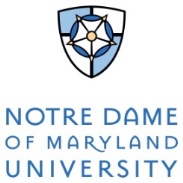 A Child's Place4701 N. Charles Street Baltimore, MD 21210410-532-5399Registration FormDate _______________                          Enrollment Date Requested _______________Child's Name __________________________________________ Male        Female           Child's Date of Birth _____________   Place of Birth_____________________________Current School / Program __________________________________________________ Child has an existing Individualized Family Service Plan (IFSP) _____                          OR an Individualized Education Plan (IEP)  _____Language(s) Spoken in the Home____________________________________________Allergies and/or Chronic Health Conditions __________________________________ ______________________________________________________________________Home Address ___________________________________________________________Home Phone _____________________________________________________________Home E-mail _____________________________________________________________1 - Parent’s Name ______________________________________________________Parent’s Daytime Phone ________________________________________________Parent’s E-mail ________________________________________________________2 - Parent’s Name ______________________________________________________Parent's Daytime Phone ________________________________________________Parent’s E-mail ________________________________________________________